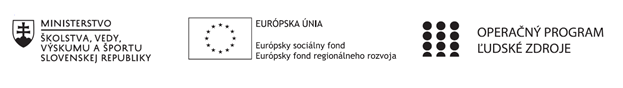 Správa o činnosti pedagogického klubu Príloha:Prezenčná listina zo stretnutia pedagogického klubuPokyny k vyplneniu Správy o činnosti pedagogického klubu:Prijímateľ vypracuje správu ku každému stretnutiu pedagogického klubu samostatne. Prílohou správy je prezenčná listina účastníkov stretnutia pedagogického klubu. V riadku Prioritná os – VzdelávanieV riadku špecifický cieľ – uvedie sa v zmysle zmluvy o poskytnutí nenávratného finančného príspevku (ďalej len "zmluva o NFP")V riadku Prijímateľ -  uvedie sa názov prijímateľa podľa zmluvy o poskytnutí nenávratného finančného príspevku V riadku Názov projektu -  uvedie sa úplný názov projektu podľa zmluvy NFP, nepoužíva sa skrátený názov projektu V riadku Kód projektu ITMS2014+ - uvedie sa kód projektu podľa zmluvy NFPV riadku Názov pedagogického klubu (ďalej aj „klub“) – uvedie sa  názov klubu V riadku Dátum stretnutia/zasadnutia klubu -  uvedie sa aktuálny dátum stretnutia daného klubu učiteľov, ktorý je totožný s dátumom na prezenčnej listineV riadku Miesto stretnutia  pedagogického klubu - uvedie sa miesto stretnutia daného klubu učiteľov, ktorý je totožný s miestom konania na prezenčnej listineV riadku Meno koordinátora pedagogického klubu – uvedie sa celé meno a priezvisko koordinátora klubuV riadku Odkaz na webové sídlo zverejnenej správy – uvedie sa odkaz / link na webovú stránku, kde je správa zverejnenáV riadku  Manažérske zhrnutie – uvedú sa kľúčové slová a stručné zhrnutie stretnutia klubuV riadku Hlavné body, témy stretnutia, zhrnutie priebehu stretnutia -  uvedú sa v bodoch hlavné témy, ktoré boli predmetom stretnutia. Zároveň sa stručne a výstižne popíše priebeh stretnutia klubuV riadku Závery o odporúčania –  uvedú sa závery a odporúčania k témam, ktoré boli predmetom stretnutia V riadku Vypracoval – uvedie sa celé meno a priezvisko osoby, ktorá správu o činnosti vypracovala  V riadku Dátum – uvedie sa dátum vypracovania správy o činnostiV riadku Podpis – osoba, ktorá správu o činnosti vypracovala sa vlastnoručne   podpíšeV riadku Schválil - uvedie sa celé meno a priezvisko osoby, ktorá správu schválila (koordinátor klubu/vedúci klubu učiteľov) V riadku Dátum – uvedie sa dátum schválenia správy o činnostiV riadku Podpis – osoba, ktorá správu o činnosti schválila sa vlastnoručne podpíše.Príloha správy o činnosti pedagogického klubu                                                                                             PREZENČNÁ LISTINAMiesto konania stretnutia: S SOŠ ELBA, Smetanova 2, 080 05 PrešovDátum konania stretnutia:  6. októbra 2020Trvanie stretnutia: od 14.45 hod do 17.45 hod	Zoznam účastníkov/členov pedagogického klubu:Meno prizvaných odborníkov/iných účastníkov, ktorí nie sú členmi pedagogického klubu  a podpis/y:Prioritná osVzdelávanieŠpecifický cieľ1.2.1 Zvýšiť kvalitu odborného vzdelávania a prípravy reflektujúc potreby trhu prácePrijímateľSúkromná stredná odborná škola – ELBA, Smetanova 2, PrešovNázov projektuVzdelávanie 4.0 – prepojenie teórie s praxouKód projektu  ITMS2014+312011ADL9Názov pedagogického klubu Pedagogický klub čitateľskej gramotnosti a kritického myslenia – prierezové témy.Dátum stretnutia  pedagogického klubu6. októbra 2020Miesto stretnutia  pedagogického klubuSSOŠ ELBA Smetanova 2, PrešovMeno koordinátora pedagogického klubuMgr. Romana Birošová, MBAOdkaz na webové sídlo zverejnenej správyhttps://ssoselba.edupage.org/a/pedagogicky-klub-c-1Manažérske zhrnutie:Cieľom zasadnutia pedagogického klubu bola diskusia a predstavenie efektívnych metód rozvoja čitateľskej gramotnosti. Účastníci diskutovali a zdieľali odborné názory na efektívne metódy rozvoja predmetnej gramotnosti. Oboznámili sa aj s deskriptormi úrovne kvalifikácie.Kľúčové slová: čitateľská gramotnosť, metódy rozvoja, kritické myslenie, vzdelávanie 4.0.Hlavné body, témy stretnutia, zhrnutie priebehu stretnutia: Hlavné body:Predstavenie efektívnych metód.Diskusia.Zdieľanie OPS.Záver a zhrnutie.Témy: vzdelávanie 4.0, čitateľská gramotnosť, kritické myslenie, efektívna metodológia.Program stretnutia:Predstavenie efektívnych metód formou brainwritingu.Diskusia.Zdieľanie OPS Záver a pedagogické odporúčanie.Závery a odporúčania:Na základe diskusie a zdieľania OPS sme vytvorili prehľad základných inovatívnych metód rozvoja čitateľskej gramotnosti na našej SOŠ. Spoločne sme diskutovali o základných predpokladoch pre uplatnenie metód rozvoja čitateľskej gramotnosti. Základným pojmom rozvoja čitateľskej gramotnosti je pojem metakognícia. Metakognícia - je poznávanie vlastného poznávania. Toto slovo sa skladá z dvoch častí: predpona meta znamená v gréčtine ponad alebo po, kognícia je poznávanie. Metakognícia je vyššia rovina poznávania než je prebiehajúci poznávací proces. Pri čítaní je to kontrola, hodnotenie a regulácia procesu čítania – s dôrazom na porozumenie textu. Žiak, ktorý má rozvinuté metakognitívne zručnosti, si vie stanoviť cieľ čítania ( odvodený od cieľa, ktorý stanovil učiteľ), vie, na čo sa má pri čítaní sústrediť, vie odhadnúť ťažké alebo problémové miesta pri čítaní, vie čo má robiť, keď porozumenie zlyháva, teda vie používať kompenzačné postupy, aby sa zabezpečilo porozumenie textu atď.  Diskutovali sme tiež o digitálnej podobe textu. Táto forma textu je v ére priemyslu 4.0 čím ďalej tým viac využívaná pre svoju praktickosť a nízke náklady. Čítanie digitálnych dokumentov vyžaduje ale samo o sebe nové metodologické prístupy. Zhodujeme sa, že digitálny text vytvára nové výzvy v oblasti správnej citácie a overovania zdrojov.Z diskusie vyberáme napríklad návrh na implementáciu metódy Dvojitého denníka. Táto metóda slúži najmä k porozumeniu textu a používa sa väčšinou na začiatku práce s akýmkoľvek textom: napr. odborným textom, informačným textom, letákom a pod. Aktivita prebieha tak, že žiak číta potichu alebo polohlasom text. Pri čítaní označuje vetu alebo jej časť, ktorá ho zaujala. K označenej časti vety – myšlienke píše po strane textu alebo do tabuľky pod textom vlastný komentár, ktorý môže mať rôzny obsah:- prečo si vybral túto myšlienku?- čo mu pripomenula?- aké otázky vyvolala? A podobne.V ďalšom kroku žiaci postupne čítajú označenú časť vety – myšlienku, čítajú svoje písomné postrehy, ktoré si zapísali. Za efektívne považujeme aj dialogické metódy:Dialogické metódy predpokladajú slovnú interpretáciu medzi učiteľom a žiakmi – nielen dvojstrannú, ale i mnohostrannú, nielen jednosmernú ale i viacsmernú. Podstatou dialogických metód je rozhovor, dialóg, diskusia. Ich využitie  (aplikácia) umožňuje okrem plnenia základného vzdelávacieho cieľa uskutočňovať ďalšie ciele, rozvíjať kľúčové kompetencie žiaka (sú to kompetencie dôležité z hľadiska uplatnenia sa žiaka na trhu práce), napríklad: tímové riešenie problémových úloh, obhajoba názoru, správna argumentácia, presnosť formulácie atď. Dialogické metódy vystupujú samostatne alebo v spojení s inou metódou (napr. rozhovor v skupine v rámci činností, ktoré vyplývajú z inscenačnej metódy).Odporúčame vyššie uvedené k implementácii do edukácie.Vypracoval (meno, priezvisko)Mgr. Romana Birošová, MBADátumPodpisSchválil (meno, priezvisko)Ing. Emil BlichaDátumPodpisPrioritná os:VzdelávanieŠpecifický cieľ:1.2.1 Zvýšiť kvalitu odborného vzdelávania a prípravy reflektujúc potreby trhu práce Prijímateľ:Súkromná stredná odborná škola – ELBA, Smetanova 2, PrešovNázov projektu:Vzdelávanie 4.0 – prepojenie teórie s praxouKód ITMS projektu:312011ADL9Názov pedagogického klubu:Pedagogický klub čitateľskej gramotnosti a kritického myslenia – prierezové témy.č.Meno a priezviskoPodpisInštitúciač.Meno a priezviskoPodpisInštitúcia